           Администрация 						сельского поселения  Васильевка 		           муниципального района Безенчукский		          Самарской области					 Центральная ул., 50, с. Васильевка, 446235				 тел.:(846) 49-3-86                 факс: 49-3-16e-mail: adm.vasiljewka@yandex.ru						     ОКПО 79170685, ОГРН 1056362024806ИНН 6362012495, КПП 636201001	с.ВасильевкаО подготовке проекта изменений в Генеральный план сельского поселения Васильевка муниципального района Безенчукский Самарской областиВ соответствии с частью 2 статьи 24 Градостроительного кодекса Российской Федерации, Федеральным законом от 06.10.2003 № 131-ФЗ «Об общих принципах организации местного самоуправления в Российской Федерации», руководствуясь Уставом сельского поселения Васильевка муниципального района Безенчукский Самарской области, Администрация сельского поселения ВасильевкаПОСТАНОВЛЯЕТ:Подготовить проект изменений в Генеральный план сельского поселения Васильевка муниципального района Безенчукский Самарской области, утвержденный решением Собрания представителей сельского поселения Васильевка муниципального района Безенчукский Самарской области от 06.11.2013 № 84/26, в части изменения границы населенного пункта или границ населенных пунктов с целью исключения их пересечения с границами земельных участков, границами муниципальных образований, иных препятствий для внесения сведений о границах населенных пунктов в ЕГРН (далее – проект изменений в Генеральный план).Утвердить порядок и сроки проведения работ по подготовке изменений в Генеральный план в соответствии с приложением № 1 к настоящему постановлению.Заинтересованные лица вправе представить свои письменные предложения по проекту изменений в Генеральный план в течение 10 (десяти) дней со дня опубликования настоящего постановления по адресу: 446235, Самарская область, Безенчукский район, с. Васильевка, ул. Центральная, 50  либо по адресу электронной почты: adm.vasiljewka@yandex.ru.Настоящее постановление вступает в силу со дня его официального опубликования.5.      Опубликовать настоящее Постановление в газете «Вестник сельского поселения Васильевка», разместить на официальном сайте администрации сельского поселения Васильевка в сети Интернет (http://www.vasilievka.ru). 	6.      Контроль за  исполнением настоящего постановления оставляю за собой.Глава сельского поселения Васильевкамуниципального района Безенчукский		 Самарской области								Т.А.Баннова О.Ф.Голованова 49 316   Приложение № 1к  Постановлению администрациисельского поселения Васильевка  муниципального района БезенчукскийСамарской области от «____» __________ 2020года № ____Порядок и сроки проведения работ по подготовке проекта изменений в генеральный план сельского поселения Васильевка муниципального района Безенчукский Самарской области (далее также – проект изменений в генеральный план)    ПОСТАНОВЛЕНИЕ ПРОЕКТот                    г.              №          №МероприятияИсполнительСроки проведения работ1.Разработка проекта изменений в генеральный план Исполнитель по контракту До 25.07.20202.Размещение изменений в генеральный план во ФГИС ТП Администрация сельского поселенияДо 27.07.20203.Согласование проекта изменений в генеральный  план с уполномоченными органами государственной власти Администрация сельского поселенияДо 01.11.20194.Проведение общественных обсуждений или публичных слушаний по проекту изменений в генеральный план Администрация сельского поселения До 01.11.20195.Доработка проекта изменений в генеральный план с учетом замечаний, поступивших по результатам согласования с уполномоченными органами, а также по результатам публичных слушанийИсполнитель по контрактуДо 01.11.20196.Утверждение проекта изменений в генеральный план Собрание представителей сельского поселения До 02.11.2019 7.Опубликование утверждённых изменений в генеральный план Глава сельского поселения В течение 10 дней со дня утверждения изменений в генеральный план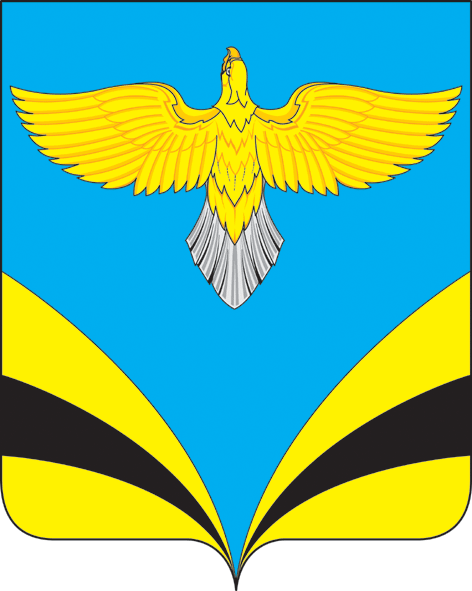 